Høyring på forslag til forskrift om regionale miljøtilskudd i jordbruket, TrøndelagMed bakgrunn i jordbruksavtalen 2019 innfører Statsforvaltaren i Trøndelag frå søknadsomgangen 2021 miljøtilskot til «soner for pollinerende insekt». Denne innføringa medfører at Statsforvaltaren i Trøndelag vil endre «Forskrift om regionale miljøtilskudd i jordbruket, Trøndelag, FOR-2019-04-12-520».  Forslaget til endringa er gjort i samsvar med «Instruks for regionale miljøtilskot» av Landbruksdirektoratet den 23. november 2018.
Dei endringane som er foreslått i forskrifta er diskutert i fagråd jordbruk hos Statsforvalteren i Trøndelag. I fagrådet er faglaga, kommunane, fylkeskommunen, NLR, Nibio og KLMI representert. Tilskot til klimarådgivingDet vil i 2021 koma tilskot til klimarådgiving. Høyring på denne delen blir gjort av Landbruksdirektoratet. Statsforvaltaren vil ta denne delen inn i forskrifta som ei «teknisk endring» (utan høyring) når Landbruksdirektoratet  er ferdig med sitt arbeid.Høyringsfrist: Eventuelle kommentarar til endringane som er foreslått må sendast Statsforvaltaren i Trøndelag innan 18. mai 2021.Forslag til endringar:Ny § 14 	Soner for pollinerende insekterDet kan gis tilskudd for å så og skjøtte soner med pollinatorvennlige frøblandinger på kornarealer. Sonene må ha pollinatorvennlige blomster gjennom vekstsesongen. Arealet det gis tilskudd for skal være fulldyrka og ikke være gjødslet eller sprøytet med plantevernmidler. Hvert foretak kan maksimalt få tilskudd til 3000 meter med pollinatorsone.Tiltaket kan gjennomføres enten:i kombinasjon med grasdekte vannveier, grasstriper i åker eller grasdekt kantsone i åker. Bredden på stripen som etableres skal tilsvare bredden på vannvei, grasstripen eller kantsonen (lav sats), ellerved å etablere en egen stripe for pollinerende insekter. Stripene skal etableres med innbyrdes god avstand, og fortrinnsvis på skrinne deler av jordbruksarealet. Bredden på stripen som etableres skal være minimum 2 meter (høy sats).Tiltaksklasse: Høy og lav sats.Tilskuddet utmåles per meter.Tillegg til § 13 	Friarealer for gås i Trøndelag og Nordland«Totalt berettiga friareal for gås må på foretaket være over 30 dekar for at tilskudd skal kunne innvilges.»Årsak til endringDenne regelen har tidlegare vore praktisert, og står i veilederen for ordninga.Endra nummereringSom følge av ny § 14 vil alle paragrafane under få endra paragrafnummer, rekkefølga elles er som tidlegare.Dokumentet er elektronisk godkjent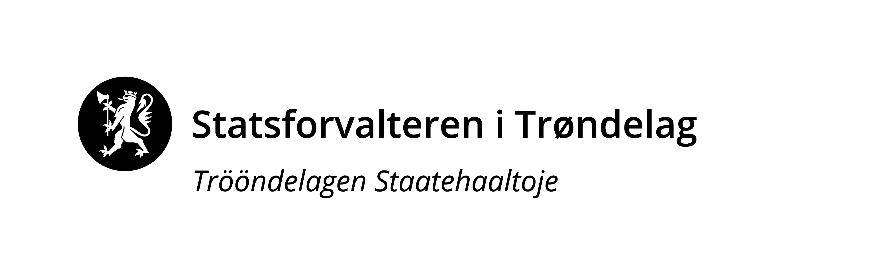 Vår dato:Vår dato:Vår dato:Vår ref:05.04.202105.04.202105.04.20212021/3727Dykkar dato:Dykkar dato:Dykkar dato:Dykkar ref:«REFDATO»«REFDATO»«REFDATO»«REF»«MOTTAKERNAVN»«ADRESSE»«POSTNR» «POSTSTED»«KONTAKT»«MOTTAKERNAVN»«ADRESSE»«POSTNR» «POSTSTED»«KONTAKT»Saksbehandlar, innvalgstelefonSaksbehandlar, innvalgstelefonSaksbehandlar, innvalgstelefonSaksbehandlar, innvalgstelefon«MOTTAKERNAVN»«ADRESSE»«POSTNR» «POSTSTED»«KONTAKT»«MOTTAKERNAVN»«ADRESSE»«POSTNR» «POSTSTED»«KONTAKT»Anders Dalland Mona, 74 16 81 98Anders Dalland Mona, 74 16 81 98Anders Dalland Mona, 74 16 81 98Anders Dalland Mona, 74 16 81 98«MOTTAKERNAVN»«ADRESSE»«POSTNR» «POSTSTED»«KONTAKT»«MOTTAKERNAVN»«ADRESSE»«POSTNR» «POSTSTED»«KONTAKT»«MOTTAKERNAVN»«ADRESSE»«POSTNR» «POSTSTED»«KONTAKT»«MOTTAKERNAVN»«ADRESSE»«POSTNR» «POSTSTED»«KONTAKT»«MOTTAKERNAVN»«ADRESSE»«POSTNR» «POSTSTED»«KONTAKT»«MOTTAKERNAVN»«ADRESSE»«POSTNR» «POSTSTED»«KONTAKT»«MOTTAKERNAVN»«ADRESSE»«POSTNR» «POSTSTED»«KONTAKT»«MOTTAKERNAVN»«ADRESSE»«POSTNR» «POSTSTED»«KONTAKT»«MOTTAKERNAVN»«ADRESSE»«POSTNR» «POSTSTED»«KONTAKT»«MOTTAKERNAVN»«ADRESSE»«POSTNR» «POSTSTED»«KONTAKT»Med helsingAnstein Lyngstad (e.f.)Seksjonsleder jordbruk og matAnders Dalland MonafylkesagronomLandbruksavdelingenLandbruksavdelingenVedleggVedlegg1Forslag til forskrift om regionale miljøtilskudd i jordbruket, TrøndelagLikelydande brev sendt til:Likelydande brev sendt til:Likelydande brev sendt til:Likelydande brev sendt til:Levanger kommunePostboks 1307601LEVANGERStjørdal kommunePostboks 133 / 1347501STJØRDALSnåasen Tjïelte/ Snåsa kommuneSørsivegen 67760SNÅSAMalvik kommunePostboks 1407551HOMMELVIKInderøy kommuneVennalivegen 77670INDERØYTrondheim kommunePostboks 2300 Torgarden7004TRONDHEIMOrkland kommunePostboks 837301ORKANGERMeråker kommuneRådhusgata 77530MERÅKERFlatanger kommuneLauvsneshaugen 257770FLATANGERØrland kommunePostboks 437159BJUGNRøros kommuneBergmannsgt. 237374RØROSRennebu kommuneMyrveien 1 Berkåk7391RENNEBUOppdal kommuneInge Krokanns veg 27340OPPDALLandbruksdirektoratetPostboks 1450 Vika0116OSLOHoltålen kommuneBakkavegen 17380ÅLENHeim kommuneTrondheimsveien 17200KYRKSÆTERØRAVerdal kommunePostboks 247651VERDALRaarvihken Tjïelte/ Røyrvik kommuneRøyrvikveien 57898LIMINGENNærøysund kommunePostboks 133, Sentrum7901RØRVIKLierne kommuneHeggvollveien 67882NORDLINord-Trøndelag bonde- og småbrukerlagVassbygdvegen 2897512STJØRDALGrong kommunePostboks 1627871GRONGFrosta kommuneFånesvegen 17633FROSTAÅfjord kommuneØvre Årnes 77170ÅFJORDSteinkjer kommunePostboks 25307729STEINKJERNamsskogan kommuneR. C. Hansens vei 27890NAMSSKOGANMidtre Gauldal kommuneRørosveien 117290STØRENTrøndelag fylkeskommuneFylkets hus, Postboks 25607735STEINKJERIndre Fosen kommunePostboks 237101RISSAHøylandet kommuneVargeia 17877HØYLANDETHitra kommuneRådhusveien 17240HITRARindal kommuneRindalsvegen 176657RINDALSelbu kommuneGjelbakken 157580SELBUOverhalla kommuneSvalivegen 27863OVERHALLAOsen kommuneRådhusveien 137740STEINSDALENNamsos kommuneStavarvegen 27856JØATrøndelag bondelagSkolegata 227713STEINKJERLeka kommuneLeknesveien 677994LEKAFrøya kommunePostboks 1527261SISTRANDATydal kommuneTydalsvegen 1257590TYDALSkaun kommunePostboks 747358BØRSAMelhus kommuneRådhusveien 27224MELHUSSør-Trøndelag bonde- og småbrukerlag